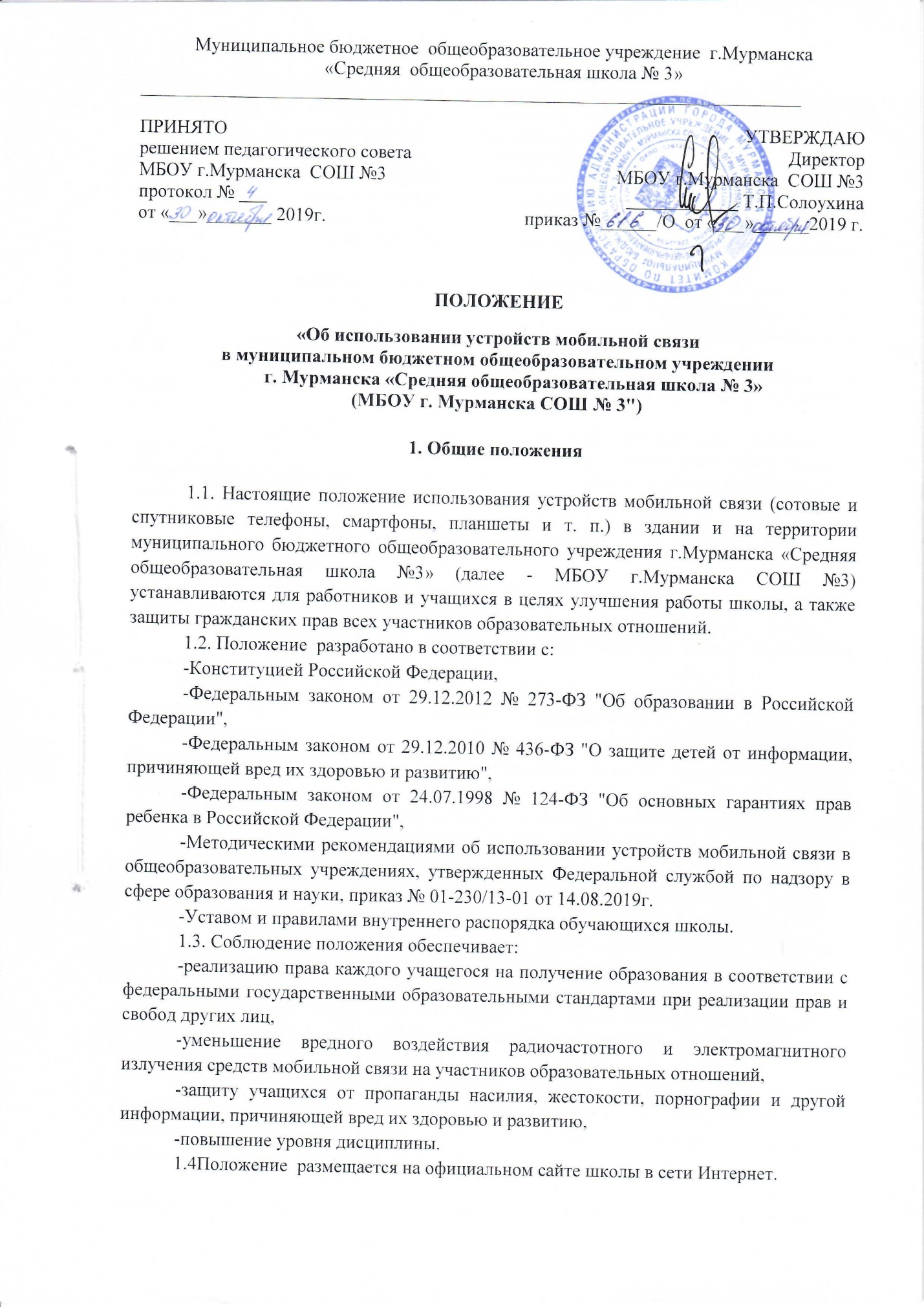 2. Основные понятияУчастники образовательных отношений – обучающиеся, родители (законные представители) несовершеннолетних обучающихся, педагогические работники и их представители, организации, осуществляющие образовательную деятельность.Педагогический работник – физическое лицо, которое состоит в трудовых, служебных отношениях с организацией, осуществляющей образовательную деятельность, и выполняет обязанности по обучению, воспитанию обучающихся и (или) организации образовательной деятельности.Пользователь - участник образовательного процесса, пользующийся устройством мобильной связи.Устройство мобильной связи (УМС) - средство коммуникации и составляющая имиджа современного человека: смартфоны, планшеты, КПК (карманный персональный компьютер), смарт-часы, электронные книги, которые обладают небольшими размерами и обладают максимальной мобильностью.Смарт-часы - компьютеризированные наручные часы с расширенной функциональностью (кроме стандартного слежения за временем), часто сравнимой с коммуникаторами.Пропаганда культа насилия и жестокости посредством телефона – демонстрация и распространение окружающим видео-или фото-сюжетов соответствующего содержания в нарушение норм действующего законодательства, в том числе постановочных.3. Условия применения устройств мобильной связи3.1. Устройства мобильной связи могут использоваться в школе  для обмена информацией только в случае необходимости.3.2. Не рекомендуется пользование мобильной связью до начала уроков,  на переменах.3.3.Не допускается пользование устройствами мобильной связи во время образовательного процесса (урочной и внеурочной деятельности).3.4.В отдельных случаях использование мобильных телефонов может быть допущено в целях использования в образовательном процессе только с разрешения учителя.3.5. До урока и внеурочных мероприятий (на период образовательного процесса):-следует отключить и убрать все технические устройства (плееры, наушники, гаджеты, планшеты,  телефоны, различные записные устройства и пр.), -отключить  мобильный телефон и (или) перевести в  режим «без звука»,-убрать  мобильный телефон и (или) другие технические устройства со стола. 3.6. Устройства мобильной связи, в т. ч. в выключенном состоянии, не должны находиться на партах в классах и обеденных столах в столовой.3.7. Родителям (законным представителям) учащихся не рекомендуется звонить своим детям во время образовательного процесса. В случае необходимости они могут позвонить, ориентируясь на расписание звонков, размещенное на сайте школы и записанное в дневниках обучающихся.В случае форс-мажорных обстоятельств для связи со своими детьми во время образовательного процесса родителям (законным представителям) рекомендуется передавать сообщения через секретаря школы  по телефонам, размещенным на сайте школы и записанным в дневниках обучающихся.3.8.В случае внештатной ситуации обучающиеся могут воспользоваться средством мобильной связи во время образовательного процесса, предварительно получив разрешение педагога или представителя администрации школы. Пользование мобильным телефоном возможно в таких случаях только  при условии выхода  в рекреацию.3.9. При необходимости регулярного использования средств мобильной связи во время образовательного процесса пользователь должен представить директору школы или дежурному администратору аргументированное обоснование (медицинское заключение, объяснительную записку и т. п.) и получить на это письменное разрешение.3.10. При использовании  на перемене средств мобильной связи необходимо соблюдать следующие этические нормы:-следует не использовать в качестве звонка мелодии и звуки, которые могут оскорбить или встревожить окружающих;-разговаривать с собеседником нужно максимально тихим голосом;-не следует вести приватные разговоры с использованием устройств мобильной связи в присутствии других людей;-недопустимо использование чужих средств мобильной связи и сообщение их номеров третьим лицам без разрешения на то владельцев.3.11. При входе в школу перевести устройства мобильной связи в режим «без звука» (в том числе с исключением использования режима вибрации из-за возникновения фантомных вибраций).3.12.Ответственность за сохранность средств мобильной связи  лежит только на его владельце (родителях, законных представителях владельца).Все случаи хищения имущества рассматриваются в установленном законом порядке и преследуются в соответствии с законодательством РФ. 3.13. В целях сохранности средств мобильной связи участники образовательного процесса обязаны не оставлять свои средства мобильной связи без присмотра, в том числе в карманах верхней одежды, индивидуальных шкафчиках в раздевалках спортзала.3.13. Всем участникам образовательных отношений  пользоваться памяткой для обучающихся, родителей и педагогических работников по профилактике неблагоприятных для здоровья  и обучения детей эффектов от воздействия устройств мобильной связи (Приложение 1)3.14.Все спорные вопросы между участниками образовательных отношений в отношении соблюдения положения разрешаются путем переговоров с участием представителей администрации школы, директора школы и  Комиссии по урегулированию споров между участниками образовательных отношений4. Права пользователя УМС4.1. Вне уроков и иного образовательного процесса пользователь имеет право применять УМС в здании Школы как современное средство коммуникации:-осуществлять и принимать звонки;-посылать SMS – сообщения;-обмениваться информацией;-слушать радио и музыку через наушники в тихом режиме;-играть;-проводить открытую фото- и видео- съемку с согласия окружающих.5. Обязанности пользователя УМС5.1. Пользователь обязан помнить о том, что использование УМС для сбора, хранения, использования и распространения информации о частной жизни лица без его согласия не допускается (п. 1 ст. 24 Конституции РФ).5.2. В целях обеспечения сохранности УМС пользователь обязан не оставлять их без присмотра, в том числе в карманах верхней одежды.5.3. Соблюдать культуру пользования УМС:- громко не разговаривать;- громко не включать музыку;- при разговоре соблюдать правила общения.6. Пользователям УМС запрещается6.1. Использовать УМС во время учебного процесса в любом режиме (в том числе как калькулятор, записную книжку, часы и т.д.), за исключением обучающихся, нуждающихся в пользовании УМС по состоянию здоровья (мониторинг сахара крови при сахарном диабете 1 типа и др.)6.2. Использовать УМС как фото- (видео) камеру на уроках, нарушая тем самым права участников образовательного процесса на неприкосновенность частной жизни.6.3. Прослушивать радио и музыку без наушников в помещении Школы.6.4.Демонстрировать фотографии и снимки, видеозаписи, оскорбляющие достоинство человека, пропагандировать жестокость и насилие посредством УМС.6.5. Обучающимся строго запрещено вешать УМС на шею, хранить его в карманах одежды, а также подключать УМС к электрическим сетям Школы для зарядки.7. Ответственность пользователей УМС7.1. В случае отказа пользователя выполнять условия пользования УМС, обозначенными в данном Положении, педагогический работник делает запись о замечании в дневнике обучающегося и вызывает его после окончания уроков для беседы и ставит в известность родителей (законного представителя) о нарушении данного Положения.7.2. За неоднократное нарушение, оформленное докладной на имя директора, проводится разъяснительная беседа с обучающимся в присутствии родителей (законных представителей).7.3. При повторных фактах нарушения обучающемуся (с предоставлением объяснительной записки) объявляется выговор. УМС передается на ответственное хранение классному руководителю и передается лично в руки родителям  (законному представителю) обучающегося, после проведения беседы с администрацией школы. 7.4. В случаях систематических нарушений настоящего Положения со стороны обучающегося вопрос рассматривается Советом профилактики.7.5. Меры дисциплинарного взыскания не применяются к обучающимся по образовательным программам начального общего образования, а также к обучающимся с ограниченными возможностями здоровья.7.7. Не допускается применение мер дисциплинарного взыскания к обучающимся во время болезни, каникул.7.6. При выборе меры дисциплинарного взыскания администрация школы должна учитывать тяжесть дисциплинарного проступка, причины и обстоятельства, при которых он совершен, предыдущее поведение обучающегося, его психофизическое и эмоциональное состояние, а также мнение совета обучающихся, советов родителей.7.7. Сотрудник школы, нарушивший настоящее Положение, привлекается к дисциплинарной ответственности в соответствии с нормами трудового законодательства.8. Заключительные положения8.1. Родителям (законным представителям) не рекомендуется звонить детям (обучающимся) во время учебного процесса без особой необходимости. В случае экстренной ситуации необходимо звонить по телефону приемной директора школы: (8-8152) 47-14-58; 8-8152) 47-13-63.8.2. Настоящее Положение утверждаются директором школы в порядке, установленном действующим законодательством и Уставом школы.8.3. Изменения и дополнения настоящего Положения с момента их утверждения являются неотъемлемой частью настоящего Положения.ПРИНЯТО     решением Управляющего совета МБОУ г.Мурманска  СОШ №3        протокол № ___     от «___»_______ 2019г.                                                                                	Приложение №1Памятка для обучающихся, родителей и педагогических работников по профилактике неблагоприятных для здоровья и обучения детей эффектов от воздействия устройств мобильной связиИсключение ношения устройств мобильной связи на шее, поясе, в карманах одежды с целью снижения негативного влияния на здоровье. Максимальное сокращение времени контакта с устройствами мобильной связи.Максимальное удаление устройств мобильной связи от головы в момент соединения и разговора (с использованием громкой связи и гарнитуры).Максимальное ограничение звонков с  устройств мобильной связи в условиях неустойчивого приема сигнала сотовой связи (автобус, метро, поезд, автомобиль).Размещение  устройств мобильной связи на ночь на расстоянии более 2 метров от головы.Протокол инструктажа родителейпо ознакомлению с Положением "Об использовании устройств мобильной связив муниципальном бюджетном общеобразовательном учреждении                      г. Мурманска "Средняя общеобразовательная школа № 3"(МБОУ г. Мурманска СОШ № 3")Озвучено Положение на родительском собрании «_____»________________________ 2019 годаС Положением ознакомлены родители ___«____» классаПротокол инструктажа учащихсяпо ознакомлению с Положением "Об использовании устройств мобильной связив муниципальном бюджетном общеобразовательном учрежденииг. Мурмаенска "Средняя общеобразовательная школа № 3"(МБОУ г. Мурманска СОШ № 3")Озвучено Положение на классном  собрании «_____»________________________ 2019 годаС Положением ознакомлены учащиеся ___«____» класса№Ф.И.О. родителейРоспись родителейРоспись классного руководителя№Ф.И. учащегосяРоспись учащегосяРоспись классного руководителя